Департамент образования и науки Курганской области ГБУ "Центр помощи детям"Формирование фразы у ребенка с расстройствами аутистического спектра.Методическое пособие.Составитель:учитель - логопед Колесникова Л. А.2018 г.Логопедическая работа – одно из непременных важных направлений комплексной помощи детям с РАС, так как нарушения формирования речи присутствуют во всех случаях особого развития. Отклонения в речевом развитии - один из основных признаков синдрома раннего детского аутизма. Именно в связи с речевыми нарушениями родители аутичных детей впервые обращаются за помощью к специалистам. Уже в раннем возрасте у этих детей можно отметить нарушения речевого развития: отсутствие или слабое гуление и лепет. После года становится заметно, что ребенок не использует речь для общения с взрослыми, не отзывается на имя, не выполняет речевые инструкции. К 2-м годам у детей очень маленький словарный запас. К 3-м годам они не строят фразы или предложения. При этом дети часто стереотипно повторяют слова (часто непонятные для окружающих) - эхолалично. У некоторых детей не формируется речь. У других же речь продолжает развиваться, но при этом все равно присутствуют нарушения коммуникации. Дети не используют местоимения, обращения, говорят о себе в третьем лице. В некоторых случаях отмечается регресс ранее приобретенных навыков речи. Приводимые разными авторами особенности речевого развития аутичных детей многочисленны, но в основном совпадают: мутизм (отсутствие речи) значительной части детей; эхолалии, часто отставленные; большое количество слов – штампов и фраз – штампов; отсутствие обращения в речи, несостоятельность в диалоге; автономность речи; позднее появление в речи личных местоимений; нарушение семантики, грамматического строя речи, звукопроизношения; нарушения просодических компонентов речи. Все эти знаки отклонений в речевом развитии могут встречаться и при других видах патологии, однако при РДА большинство из них имеет определенные характерные особенности.	Наиболее распространенным и эффективным способом развития речи по-прежнему остаются классические методы логопедии, которые имеют достаточно широкий спектр применения.	Работа по развитию речи у детей с РАС должна быть индивидуальной, соответствовать уровню интеллектуального развития ребенка и учитывать особенности всей клинико - психологической структуры.Основные направления коррекционной работы.Развитие понимания речи.Развитие фонематического слуха.Работа над артикуляцией, формированием воздушной струи.Формирование базовых понятийФормирование чтения и использование его в качестве коррекционного приема в работе по развитию речи. Развитие активного словаря. Формирование простой фразы.Формирование диалога.Формирование грамматического строя речи.Формирование развернутой фразы, пересказа.Работа с художественными текстами. Работа с родителями. Работа по формированию речевого высказывания условно включает три этапа.Этапы формирования речевого высказывания у детей с РАС:Подготовительный.Формирование «высказывания» в диалоге.Формирование собственного «высказывания».Содержание, объем, продолжительность каждого этапа зависят от уровня речевого развития и коммуникативных способностей ребенка. Рассмотрим содержание каждого из этапов.Подготовительный этап включает:установление и поддержание зрительного контакта как важного условия для развития навыков речи;поддержание положительного эмоционального контакта;развитие способности соблюдать очередность (в невербальных играх), использование настольных игр на начальных этапах логопедической работы, как важного навыка становления диалога;формирование достаточного уровня понимания;	формирование базовых понятий, пространственных представлений;работа над артикуляцией;формирование словаря, в первую очередь глагольного;формирование простого предложения, используя спряженную речь;работа с книгой на начальных этапах логопедической работы, формирование умения слушать чтение.Важно иметь в виду, что в любом случае у детей с РАС в той или иной степени страдает понимание речи и слуховое внимание. И всегда повреждено восприятие речи. Значит, объем слухоречевой памяти тоже сужен. 	Поэтому важнейший раздел работы с детьми с РАС – формирование понимания речи на всех этапах работы. Развитие понимания содержит несколько направлений. 	Первое направление - обучение пониманию инструкций (начиная с простых, заканчивая сложными). Инструкции даются с учетом реальной необходимости - дай (возьми, покажи) карандаш, мишку. Постепенно ее усложняют по мере развития речи ребенка. Желательно повторять периодически те инструкции, которые уже были отработаны. Важно, давая ребенку инструкцию, следить не только за тем, чтобы она была понята ребенком, но и добиваться ее выполнения. Второе направление - соединение слов с предметом, действием или понятием. Здесь желательно активное использование наглядного материала - как иллюстративного, так и реальных предметов, игрушек.Третье направление - развитие у ребенка способности понимать значение грамматических форм слова. Четвертое направление - работа с текстом. «Первое, чему должен научить неговорящего ребенка учитель, это слушать и понимать рассказы и сказки, соответствующие развитию и интересам». Кроме того, на протяжении всех занятий педагог должен следить за тем, чтобы ребенок научился понимать использованные в материале занятий слова и понятия.Артикуляционные и дыхательные упражнения выполняются на протяжении всего цикла занятий. Не все дети сразу готовы повторять за взрослым  артикуляционные движения. Но и не надо торопить ребенка. Педагог постепенно приучает ребенка к выполнению упражнений, прежде всего показывая их изо дня в день (как правило, ребенок через некоторое время начинает их повторять). Дома можно использовать различные игровые приемы – слизывание варенья с губ, игру в кораблики, игру с ватным шариком и т.д. Надо ребенка научить дуть на мыльные пузыри, используя трубочки. Артикуляционные упражнения проводятся не, сколько с целью поставить звук (хотя это тоже немало важно), а привлечь внимание ребенка к артикуляционным ощущениям, развить подвижность артикуляционного аппарата.	При работе с ребенком – аутистов очень важно на первых этапах формирование базовых понятий: цвет, форма, размер, понятие "один - много", пространственные представления. Это речевая база, которая необходима для формирования многих грамматических категорий.На данном этапе работы по развитию речи основная цель, стоящая перед педагогом – это формирование простой фразы.Работа (условно) проводится в три этапа: формирование предложений, состоящих из одного слова, формирование предложений, состоящих из двух слов (подлежащего и сказуемого), формирование предложения, состоящего из подлежащего, сказуемого, дополнения.	Однословное предложение - это, как правило, глагол в повелительном наклонении (иди, сиди). Педагог берет игрушку, совершает действие и дает образец фразы, не задавая вопросы. Потом добавляет простое слово (ляля иди, киса иди..). Пока от ребенка не требуется четкого произнесения слов и окончаний (если ребенок вместо "сиди" говорит "си", тоже неплохо). Для дальнейшего построения предложения отрабатываем глаголы 3 лица, единственного числа. 	Особо надо сказать о формировании глагольного словаря. В ходе работы с детьми выясняется, что у ребенка происходит достаточно интенсивное накопление пассивного словаря, но он преимущественно состоит из существительных. Овладение семантическими компонентами речи у детей с РАС чрезвычайно замедленно. Особую трудность вызывает актуализация глагольного словаря. У ребенка  практически не формируется фраза.Приемы активизации глагольного словаря.Прежде, чем обучать ребенка называть то или иное действие, ребенок должен его понимать. В качестве пособий для называния лучше использовать наиболее близкий к жизни материал. Первые задания составляются с опорой на предметные действия. Хорошо, если есть возможность присутствие второго человека, который будет совершать простые действия с тем, чтобы ребенок их называл (мама идет, мама сидит). Можно использовать видеозапись, фотографии различных простых действий (мама спит, папа сидит…). На данном этапе не берем фотографии самого ребенка, не обучаем его говорить в 3 лице о себе, чтобы потом не переучиватьДля формирования глагольного словаря и простой фразы можно использовать книги Новиковой-Иванцовой  «От слова к фразе».Значительно облегчает работу по формированию глагольного словаря введение зрительных знаковых символов (пиктограммы, схематичные изображения глаголов, рисунки, игрушки….).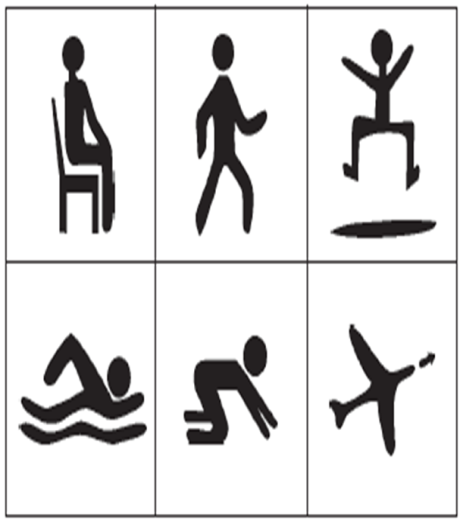 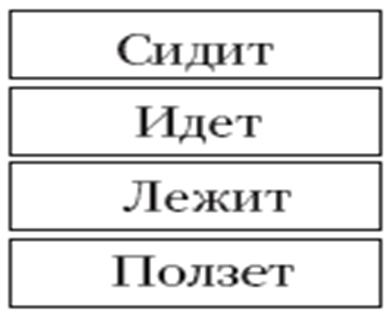 Подбираются игрушки в виде человечков в различных позах, имитирующих действия людей (сидит, стоит, лежит…). Оформляются карточки для глобального чтения с нужными глаголами (сидит, идет, лежит). Ребенку предлагается подобрать карточки с соответствующими глаголами к каждой игрушке и озвучить.При этом идет работа не только над глагольным словарем, но и над формированием фразы, причем грамматически чистой фразы.Нужно учитывать, что на данном этапе развития речи ребенка на предметную отнесенность слова оказывают сильное влияние ситуация, жест, мимика, интонация человека, который играет с малышом. Задания нужно ярко обыгрывать, сопровождать соответствующими жестами («бодаться» – показывать пальчиками) и учить этим жестам ребенка. Данный прием расширяет поле его произвольной деятельности, что положительно отражается на процессе обучения. Особое значение в развитии речевой функции приобретает формирование грамматического строя речи, который также имеет ряд особенностей у детей с РДА. Важное место занимают такие грамматические темы, как образование множественного числа существительного, род существительных, образование существительных с уменьшительно-ласкательными суффиксами, употребление глагола в разных формах, согласование в числе глагола настоящего времени с существительным, предлоги.	На первом этапе формируется пассивное понимание грамматических изменений слова. Основная задача - обратить внимание ребенка на окончания слов, что оно меняется. Сначала мы просим ребенка: покажи картинку "мишка", покажи картинку "мишки". Повтори "мишкииии" и так далее. Затем показываем на картинку и спрашиваем: "что это?" - "ложка", "что это?" - "ложки" (всегда выделяя интонационно ту часть слова, над которой мы работаем).Что важно при работе с ребенком с РАС над грамматикой: постепенность: сначала одна категория отрабатывается, потом другая; наглядность: иллюстрации, реальные предметы, игрушки, муляжи, карточки для глобального чтения, на которой выделяется та часть слова, которая отрабатывается; закрепление дома в бытовых ситуациях родителями изученной грамматической категории (папе поставим тарелку, а тебе поставим тарелочку..);постоянное повторение уже пройденного материала.Еще одно направление - работа с книгой. Работа с художественным текстом - одно из важных условий развития речи. С самого раннего возраста необходимо приучать ребенка слушать чтение, выделять знакомые названия предметов и действий, показывать их на картинке. Приучать слушать чтение следует постепенно. Если детям с РАС текст не понятен, он раздражается, не хочет слушать, начинает кричать. Начинать имеет смысл с книжек с яркими картинками, или это книга с маленькими стихами (например, В. Сутеева) и, рассматривая картинки с ребенком, рассказывать то, что на них нарисовано, своими словами. Эта работа может считаться завершенной тогда, когда ребенок сможет следить за чтением, показывать на картинке те персонажи, о которых идет речь, отвечать на вопросы по тексту. Вопросы должны носить конкретный характер и предполагать однозначный ответ. Задавая вопросы, педагог, в основном, сначала ориентируется на картинку, а не на устный  рассказ, который сложнее.2 этап. Формирование высказывания в диалогеСледующий этап является переходным к новому уровню общения – участие в диалоге. Основная задача этого этапа – научить отвечать на поставленные вопросы:репродуктивные вопросы (кто это? что это? что делает?);поисковые вопросы (куда? какой? где? как? и т.д.). Работа над диалогом начинается на первых же занятиях. Используются невербальные игры, в которых необходимо соблюдать очередность, в которых «право голоса» переходит от одного игрока к другому. Формированию диалога способствует использование настольных игр, например лото - это и формирование внимания, пополнение словаря, взаимодействие с ребенком, обучение игре по правилам.	На протяжении всего периода занятий с ребенком педагог проводит работу по формированию навыка простейшего диалога, используя слова «здравствуйте» и «до свидания», "пока". Педагог каждый раз в начале занятия задает ребенку вопросы о том, с кем он пришел, какая погода на улице и т.д. На начальном этапе достаточно того, чтобы ребенок отвечал на такие вопросы «да» или «нет». Для формирования диалога используются карточки, жесты (кивок головой). Главным критерием служит адекватность ответа вопросу.	Сложность навыка состоит в том, что прежде, чем ребенок назовет предмет, взрослый задает ему вопрос «Что это?» (или «Кто это?»). В связи с тем, что детей учили повторять звуки и их сочетания, а также из-за наличия эхолалий в поведенческом репертуаре многих аутистов, дети часто стремятся повторить вопрос за взрослым. Как работаем: взрослый задает вопрос «Что это?», затем показывает предмет (например, игрушечный домик) и быстро, не дожидаясь, пока ребенок начнет повторять вопрос, говорит: «Дом». В таких случаях можно дозированно использовать «эмоциональную» подсказку – например, произносить вопрос тихо и нейтрально, а подсказку ответа – громко, с ударением, глядя в лицо ребенку. Для преодоления эхолалий желательно использовать помощь мамы, которая присутствуют на занятии: педагог задает вопрос, мама успевает дать образец ответа, чтобы ребенок повторил за ней. Получается своеобразный диалог.Для формирования диалога можно использовать различного рода стихи и потешки, построенные в диалоговой форме. Например:Взрослый: На машине ехалиРебенок: Би-би-би Взрослый: До угла доехалиРебенок: Би-би-биВзрослый: Паровозом ехалиРебенок: Чух-чух, чух-чухВзрослый: В огород заехалиРебенок: Чух-чух, чух-чух.Если ребенок читает, можно написать диалог - каждый читает свои реплики по очереди.	Работа по формированию диалога и преодолению эхолалий взаимосвязана.  Эхолалия - это повторение слов и фраз, которое типично для детей с аутизмом. Положительная сторона эхолалии состоит в том, что она является одним из показателей развития речи ребенка, помогает формировать речь на начальных этапах. В начале работы с ребенком мы наоборот добиваемся, чтобы ребенок повторял за нами звуки, слова, фразы. И радуемся, когда он интенсивно начинает это делать. Но надо вовремя начинать работу по преодолению эхолалий. Если оставить это явление без внимания, эхолалия может превратиться в привычку, которая будет негативно влиять не только на развитие социальных навыков, но и на развитие речи.Самый лучший способ преодоления эхолалии - научить аутичного ребенка более эффективным и действенным способам общения с окружающими.	Одна из причин, почему ребенок повторяет вопрос, потому что он не знает на него ответ. Ребенка с аутизмом необходимо научить фразе "Я не знаю", чтобы он мог ответить на вопрос, на который не знает ответа. Одна из методик, которая позволяет достигнуть определенного успеха в преодолении эхолалии, заключается в том, чтобы подготовить для ребенка несколько готовых стандартных ответов, которые он будет применять в начале. Это могут быть ответы на некоторые обычные, повседневные вопросы. Когда ребенок научится справляться с этими общими вопросами, можно переходить к более сложным вопросам, по мере увеличения словарного запаса детей.	Помочь ребенку преодолеть эхолалию, можно используя фразы с открытым окончанием. Если вы знаете, что ребенок хочет пить, мы не задаем вопрос: "Что ты хочешь пить?" А говорим: Я хочу пить…(делаем паузу, чтобы ребенок договорил). Или даем образец фразы. Например, если ребенок пытается достать игрушку, не нужно спрашивать его: "Дать тебе игрушку?". Лучше сказать: " Помоги мне достать игрушку". Постоянно демонстрируя ребенку, какие именно фразы он должен выучить и повторить в том или ином случаи, позволит уменьшить проявления эхолалии. Поэтому лучше будет употреблять именно такие предложения, которые мы хотим услышать от ребенка в этой ситуации. Это методика моделирования.	Используя методику моделирования, не следует говорить о ребенке в третьем лице, потому что аутичные дети склонны повторять фразы именно так, как слышат. Например, если мы хотим похвалить ребенка за хорошо сделанную работу, вместо того, чтобы называть имя ребенка, лучше просто сказать слова похвалы. Вместо: "Молодец, Саша!", лучше сказать: "Молодец!". Вместо того чтобы говорить: "Привет, Саша!", лучше сказать просто: "Привет!". Если вы называете имя, вы только усиливаете эхолалию, потому что, здороваясь с людьми, ребенок тоже будет использовать не только слова приветствия, но и добавлять свое имя.Большую трудность представляет усвоение значений личных местоимений. Поскольку дети с РАС часто используют эхолаличную речь, то они называют себя, повторяя то, что они слышат от других людей. Именно поэтому они неправильно употребляют местоимения.	Варианты  работы  по формированию личных местоимений, глаголов 1 лица:комментирование действий ребенка в течение дня от его имени (ребенок одевается – взрослый комментирует: я надеваю куртку…)перед зеркалом с ребенком, совершая действия, отрабатываются фразы: я сижу, я хлопаю руками….следующий прием работы – подбираются фотографии (видеозапись) ребенка, совершающего различные действия, и отрабатываются фразы «я бегу, я несу….» 3 этап. Формирование собственного высказывания.Основная задача этапа - научить ребенка самостоятельно высказываться. Виды речевых высказываний (озвученных ребенком или педагогом): фразы, потешки, короткие стихи, короткие тексты.Ребенок – аутист даже с хорошо развитой речью зачастую испытывает затруднения в процессе рассказа о каком-то событии, пересказе даже простого текста. Нечетко воспроизводит последовательность событий, неточно выбирает слова, затрудняется в анализе и оценки событий, не может проанализировать прочитанный или услышанный текст. Первая ступень формирования рассказа - анализ фразы с помощью вопросов. Затем анализ простого художественного текста из 3-4 предложений. Обязательно идет опора на картинку или даже на серию картинок. Как происходит работа:отбор и выкладывание картинок ребенком по ходу рассказывания педагогом текстадоговаривание слов в предложении, изучаемого текстаответы на вопросы по тексту, опираясь на картинкисамостоятельное воспроизведение ребенком текста с опорой на картинкиТакже используют сюжетное рисование. Рисуют  истории про самого ребенка, сопровождая рисование эмоциональным комментарием. Со временем можно  добиться осмысленного пересказа по серии таких рисунков.Но для того, чтобы по-настоящему расширить способность ребенка к развернутой речи, к пересказу, надо развивать его интерес к чтению, добиваться его заинтересованности прозаическими рассказами, сказками, стараться как можно дольше удерживать его внимание на сюжете, развитии событий.Такая работа направлена не только на отработку у ребенка способности к связному и последовательному пересказу событий, но и на развитие его возможности участвовать в диалоге, слышать собеседника, учитывать его реплики, его мнение.Литература.Климонтович, Е.Ю. Увлекательная логопедия. Учимся анализировать и пересказывать. Истории про Петьку, Сонечку, Гришу и всех остальных. Для детей 5 - 7 лет / Е. Ю. Климонтович. - Изд. 4-е.-М.: Теревинф, 2017. - 64 с. - ISBN 978-5-4212-0424-4.Либлинг М.М. Подготовка к обучению детей с ранним детским аутизмом // Дефектология, 1998, № 1. - с. 69Никольская О.С., Баенская Е.Р., Либлинг М.М. Аутичный ребенок: Пути помощи. – М.: Теревинф, 1997. – 342 с.Ранний детский аутизм / Под ред. Т.А. Власовой, В.В. Лебединского, К.С. Лебединской. М., 1981, 122с.Нуриева Л.Г. Развитие речи у аутичных детей. - М.: Теревинф, 2006.Климонтович, Е.Ю. Учимся понимать речь. Для детей 2,5-4 лет. / Е. Ю. Климонтович. - Изд. 4-е. -М.: Теревинф, 2017. - 88 с. - ISBN 978-5-4212-0385-8. Климонтович, Е. Ю. Увлекательная логопедия. Учимся говорить фразами. Для детей 3-5 лет / Е. Ю. Климонтович - Изд. 3-е.-М.:Теревинф, 2017. - 88 с. - ISBN 978-5-4212-0386-5.Климонтович, Е.Ю. Увлекательная логопедия. Учимся говорить правильно. Для детей 4-5 лет. Изд. 2-е. / Е. Ю. Климонтович. - М.: Теревинф, 2017. - 88 с. - ISBN 978-5-4212-0415-2.